План-консектТема : «Моделирование лифа платья»Цели: 1.Образовательная:- Научить обучающихся производить перенос нагрудной вытачки в различные участки лифа;- Научить воспроизводить выкройки простейших моделей одежды, изображенных в журналах мод и других популярных изданиях.2. Развивающая:-  расширить знания обучающихся новыми сведениями о моделировании.3. Воспитательная:-  воспитывать у обучающихся точность и аккуратность при построении чертежей.Инструменты и приспособления: ножницы, клей, цветная бумага, линейка, карандаш, циркуль.Тип: изучение новой темы.Методы обучения: беседа, объяснение, показ, самостоятельная работа.Ход урока:Организационный момент: приветствие, проверка отсутствующих, правила ТБ при работе с колючими и режущими предметами, наличие инструментов и материалов.Повторение темы прошлых уроков.1.Работа в парах, дайте ответы на вопросы:а) Как снимают мерки  От, Об, Дтс?Расскажите и покажите.б) Как снимают мерки Др, Оп, Оз?Расскажите и покажите.в) Как снимают мерки Шс, Шг, Цг?Расскажите и покажите.2.Рассказать о правилах снятия мерок?3. Задание на определение: на чертеже определить места расположения линии груди, талии, бедер, горловины, плечевого скоса, проймы, средней и боковой линии.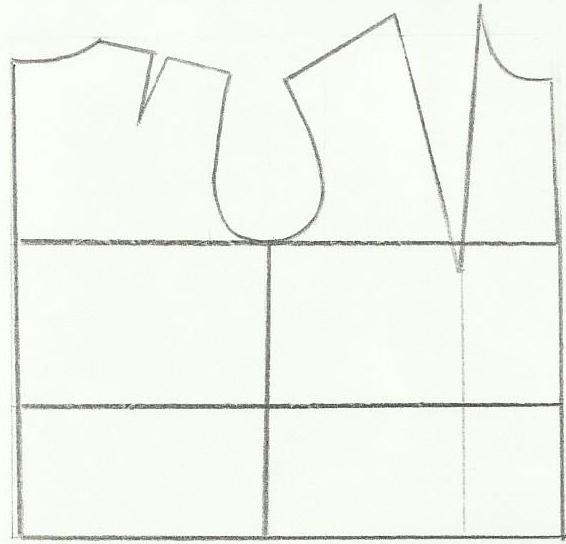 Изучение новой темы «Моделирование лифа платья».Разгадайте кроссворд и узнайте темуВопросы:Расстояние между двумя проколами иглы.Инструмент для шитья.Чертеж швейного изделия в натуральную величину.Профессия, связанная с изготовлением швейных детали изделий.Нарядная ткань с ворсом.Запас ткани на выполнение машинных швов.Им переносят детали выкройки на ткань.Процесс создания различных фасонов (форм) швейного изделия на основе базовой выкройки.Обучающиеся записывают определение слова «моделирование» - процесс создания различных фасонов (форм) швейного изделия на основе базовой выкройки.Общие сведения о моделирование.МОДЕЛИРОВАНИЕВытачки являются важным конструктивным элементом женской одежды, при помощи их из плоской ткани создается объемная форма любой конфигурации.В практике шитья нагрудная выточка в зависимости от модели размещается в самых разных местах. Она может выходить в зависимости от модели размешается в самых разных местах. Она может выходить из любой конструктивной линии – бокового среза, линии горловины, проймы, талии, неизменным остается лишь то, что она всегда направлена к центру груди. (Демонстрируется технологическая карта моделирования лифа и объясняются методы переноса основной вытачки в новое положение)Практическая работа.    Обучающиеся записывают в тетрадь способ перевода нагрудной вытачки.Методика переноса основной вытачки в новое положение состоит в следующем:- на выкройке основы полочки намечается новое положение вытачки линий, которая совмещается с концом основной вытачки;- по намеченной линии выполняется разрез;- стороны старой вытачки совмещаются, при этом раскрывается новая вытачка, раствор которой может быть несколько больше или меньше прежней в зависимости от места и расположения.2.Повторение правил ТБ при работе с ножницами.3.Обущающиеся выполняют практическую работу по карточкам:а) Перевод нагрудной вытачки в рельеф из плечевого среза;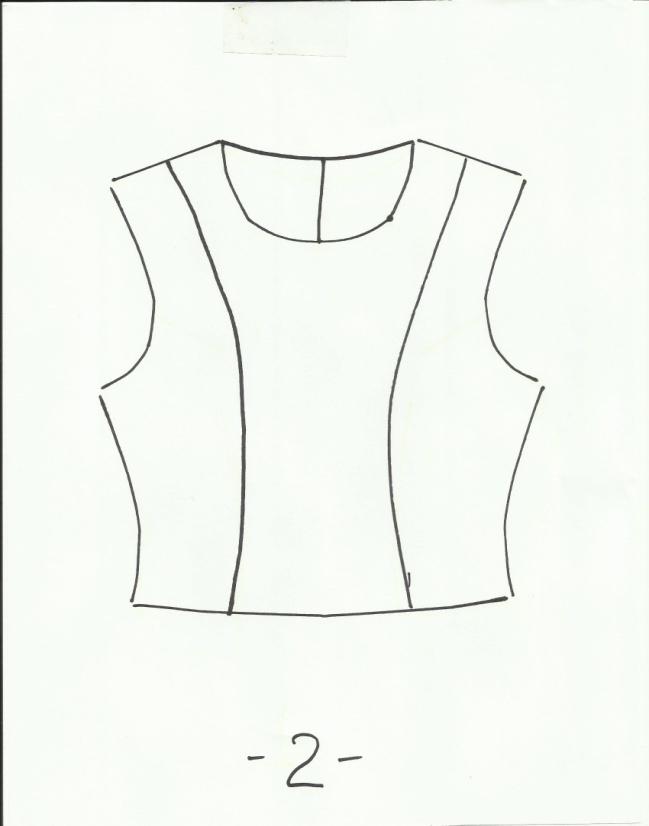 Перевод нагрудной вытачки в кокетку;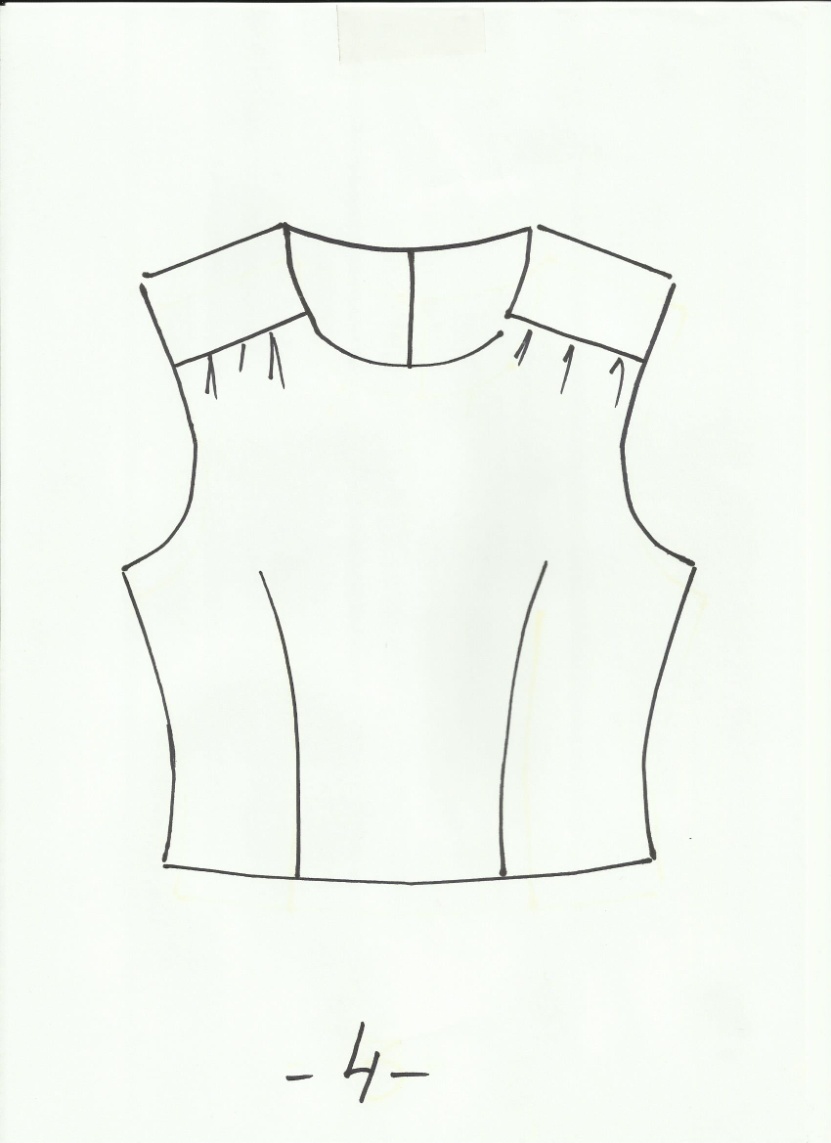 Перевод нагрудной вытачки в горловину;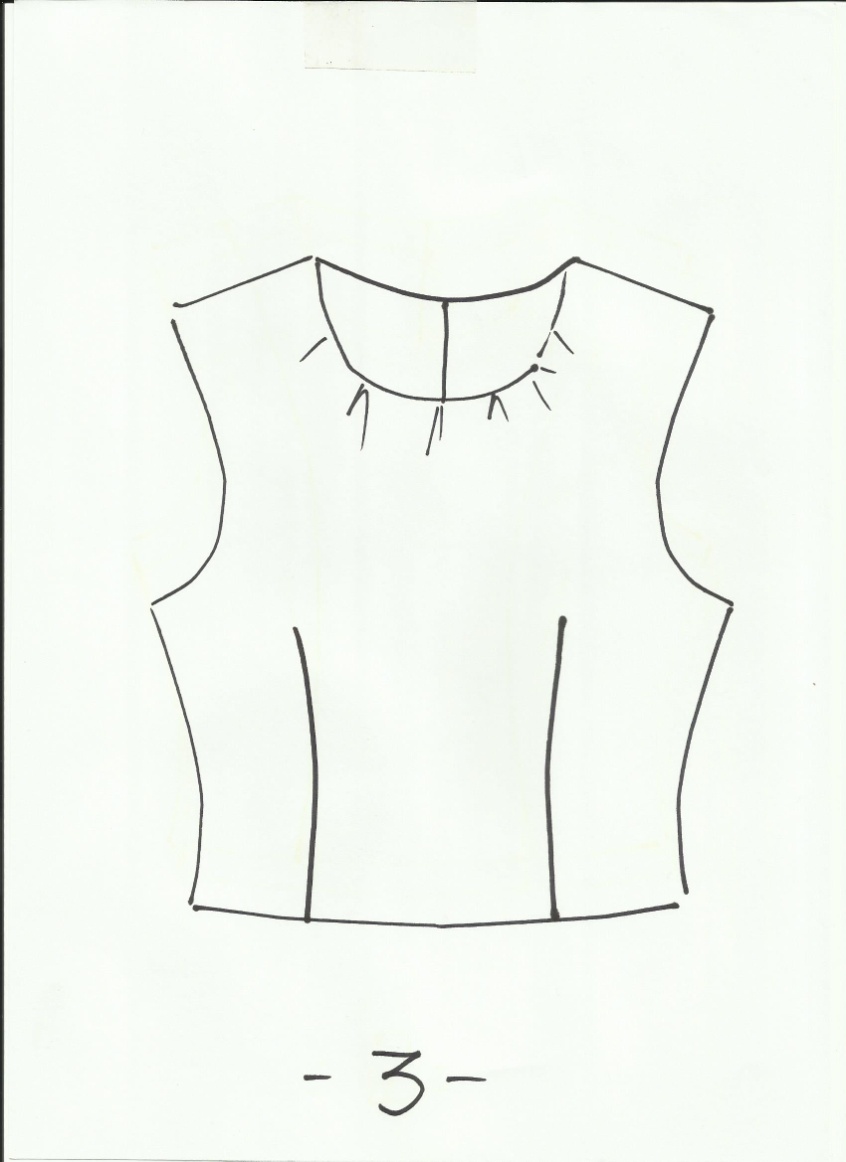 Перевод нагрудной  вытачки в рельеф из проймы.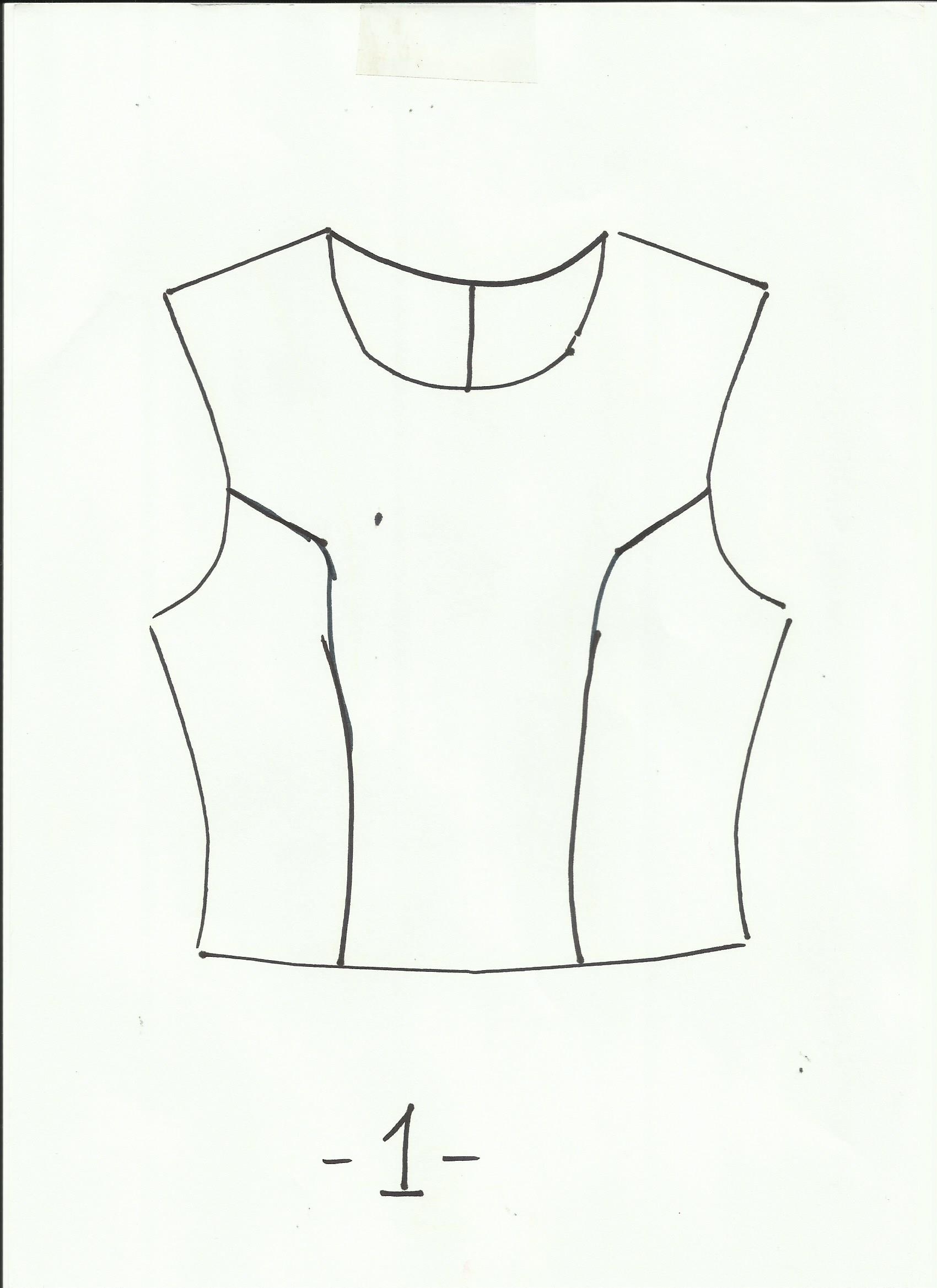 Итог.Подведение итогов, выявление общих ошибок и их устранение при моделировании.Выставление оценок.С1ТВ3ЕИ2ЫП6ЖГКШ4Б5Р7М8ОДЕЛИРОВАНИЕ  ЕКАОЕРП ЛЙЯХУКАСАТКХУДОЖЕСТВЕННОЕТЕХНИЧЕСОКЕосуществляютосуществляютХудожники-модельерыТехнологи Создают модельные ряды, учитывая при этом направление моды, назначения моделей, для кого они предназначены, из какой ткани будут изготовлены, вид художественной отделки (декоративные строчки, вышивка, аппликация, тесьма и т.д.), цветовое решение, фурнитуру и аксессуары.Техническое моделирование производит конструктор. Приступая к моделированию, необходимо:- внимательно изучить эскиз модели;- нанести вспомогательные линии: середину переда, спины, линии шеи, груди;- определить на каких участках надо сделать изменения чертежа спинки и переда, чтобы получить модель, соответствующую эскизу;- нанести модельные изменения;- вырезать выкройки.